“ΨΗΦΙΑΚΟΣ ΟΔΗΓΟΣ ΠΕΡΙΗΓΗΣΗΣ ΣΤΟ ΑΝΑΚΤΟΡΟ ΤΗΣ ΚΝΩΣΟΥ ΚΑΙ ΣΤΟΝ ΑΡΧΑΙΟΛΟΓΙΚΟ ΠΛΟΥΤΟ ΤΟΥ ΗΡΑΚΛΕΙΟΥ”Το έργο «Ψηφιακός οδηγός περιήγησης στο Ανάκτορο της Κνωσού και στον αρχαιολογικό πλούτο του Ηρακλείου» εντάχθηκε στο Επιχειρησιακό Πρόγραμμα «Κρήτη 2014-2020» με προϋπολογισμό 284.120,00 €, χρηματοδότηση από το Ευρωπαϊκό Ταμείο Περιφερειακής Ανάπτυξης και δικαιούχο την Εφορεία Αρχαιοτήτων Ηρακλείου.Η πρόταση αφορά στο σχεδιασμό και την υλοποίηση μιας ολοκληρωμένης δράσης ψηφιακής πληροφόρησης με κύριο άξονα: Α) Μία διαδικτυακή ψηφιακή πλατφόρμα πολιτιστικού περιεχομένου και ενδιαφέροντος που θα παρουσιάζει τους Αρχαιολογικούς χώρους της Π.Ε. Ηρακλείου, Β) Μία εφαρμογή ψηφιακής περιήγησης σε φορητές συσκευές (app σε iOS ΚΑΙ Android) που θα ενοποιεί σε θεματικές διαδρομές τους αρχαιολογικούς χώρους και τα μνημεία του Νομού Ηρακλείου, αρμοδιότητας της ΕΦΑΗ, και θα λειτουργεί συμπληρωματικά με το έργο της ενοποίησης Αρχαιολογικών Χώρων Μεσαράς και το έργο των Πολιτιστικών διαδρομών της πόλης του Ηρακλείου. Γ) Τη δημιουργία ενός μικρού κέντρου πληροφόρησης στην είσοδο του ανακτόρου της Κνωσού με την εγκατάσταση ενός stand ενημέρωσης με έντυπο υλικό. Δ) Την υλοποίηση μίας εφαρμογής ψηφιακής περιήγησης στον χώρο του ανακτόρου της Κνωσού, όπου με τεχνολογία beacons θα γίνει ψηφιακή σήμανση 38 σημείων, εκεί που υπάρχουν ήδη πληροφοριακές πινακίδες, από όπου ο χρήστης θα λαμβάνει στο κινητό του πληροφόρηση αναφορικά με το σημείο στο οποίο βρίσκεται. Η εφαρμογή θα ενσωματώνει και ηχητική ξενάγηση για κάθε σημείο. Αντικείμενο του έργου αποτελούν οι υπηρεσίες προβολής του αρχαιολογικού πλούτου του Ηρακλείου. Θα υλοποιηθούν εργασίες συλλογής, τεκμηρίωσης, ψηφιοποίησης και δημιουργίας μίας σειράς ψηφιακών εφαρμογών με χρήση καινοτόμων τεχνολογιών αιχμής που θα αναδείξουν και θα προβάλλουν τους αρχαιολογικούς χώρους στον παγκόσμιο ιστό αλλά και θα αποτελέσει ένα διακριτό Τουριστικό πολιτιστικό προϊόν για την αύξηση της επισκεψιμότητας και την ποιοτική αναβάθμιση του Τουριστικού προϊόντος του Ηρακλείου και της Κρήτης γενικότερα. Επιπλέον θα υλοποιηθεί μια εφαρμογή ψηφιακής ξενάγησης για κινητές συσκευές που θα παρέχει ψηφιακό περιεχόμενο στους επισκέπτες του Ανακτόρου της Κνωσσού και θα συμβάλει ουσιαστικά στη βελτίωση των παρεχόμενων υπηρεσιών στους πολυάριθμους επισκέπτες του πρώτου σε επισκεψιμότητα Αρχαιολογικού χώρου. 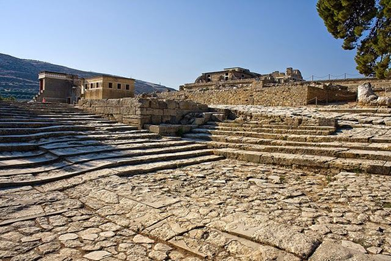 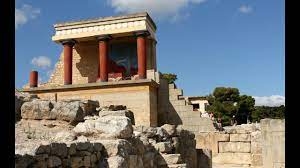 